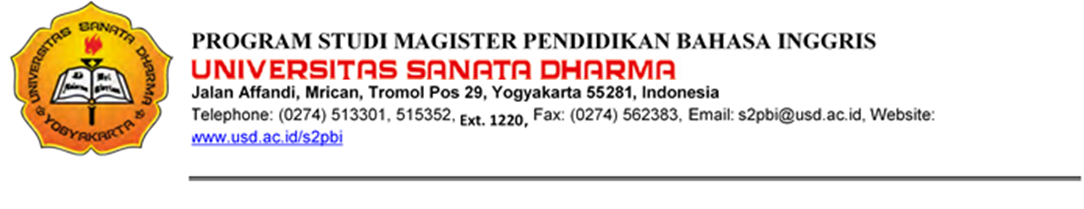 PENGAMBILAN IJAZAH DAN TRANSKRIP NILAI 1. Hard copy bukti beres administrasi dari Prodi MPBI 2. Hard Copy bukti Penyerahan skripsi ke perpustakaan 3. Kartu Mahasiswa Asli yang masih berlaku4. Hard Copy Bukti pembayaran ijazah ke BUK5. Bagi yang diambilkan orang lain, ditambah persyaratan:Surat kuasa bermeterari Rp. 10.000 dari mahasiswa yang bersangkutan kepada pihak yang memgambil.Foto copy KTP yang mengambil.